 Приложениек постановлению Главы городского округа  Лыткариноот «____» _________________ № ________Положение об Общественной комиссии городского округа Лыткарино1. Общие положения1.1. Общественная комиссия  городского округа Лыткарино (далее – Общественная комиссия) является коллегиальным органом, созданным во исполнение п.10 Правил предоставления средств государственной поддержки из федерального бюджета бюджетам субъектов Российской Федерации для поощрения муниципальных образований - победителей Всероссийского конкурса лучших проектов создания комфортной городской среды, утвержденных постановлением Правительства Российской Федерации от 07.03.2018 № 237.1.2. Общественная комиссия в своей деятельности руководствуется Конституцией Российской Федерации, федеральными законами, Указами и распоряжениями Президента Российской Федерации, постановлениями и распоряжениями Правительства Российской Федерации, Законами Московской области, иными нормативными правовыми актами Московской области, нормативными правовыми актами органов местного самоуправления городского округа Лыткарино, а также настоящим Положением.1.3.  Задачи и функции  Общественной комиссии:- организация общественного обсуждения проектов создания комфортной городской среды и подведения его итогов;- организация общественных обсуждений по определению общественной территории, в отношении которой поступило наибольшее количество предложений для реализации проекта, утверждение итогов общественных обсуждений;-  участие в определении перечня мероприятий по благоустройству территорий, подлежащих реализации;- участие в рассмотрении выполненных проектов создания комфортной городской среды, дизайн-проектов, концепций благоустройства в целях их утверждения в установленном порядке;- участие в мониторинге хода реализаций проектов создания комфортной городской среды, выработка рекомендаций о возможности  приемки выполненных работ.1.4. Для осуществления возложенных задач и функций Общественная комиссия вправе:а) запрашивать в установленном порядке у органов местного самоуправления городского округа Лыткарино и их структурных подразделений, а также организаций, предприятий, учреждений необходимую информацию по вопросам деятельности Общественной комиссии;б) привлекать к участию и заслушивать на своих заседаниях представителей органов местного самоуправления городского округа Лыткарино и их структурных подразделений, а также организаций, предприятий, учреждений;в) вносить предложения в органы местного самоуправления городского округа Лыткарино по вопросам разработки проектов и концепций  реализации государственных программ  Московской области и муниципальных программ городского округа Лыткарино по формированию современной комфортной городской среды.2. Порядок деятельности Общественной комиссии2.1.Общественную комиссию возглавляет председатель, в отсутствие председателя его полномочия исполняет заместитель председателя Общественной комиссии. 2.2. Председатель Общественной комиссии: - осуществляет руководство работой Общественной комиссии; планирует работу комиссии; - утверждает повестку дня заседания Общественной комиссии и председательствует на заседаниях Общественной комиссии; - подписывает протоколы заседания Общественной комиссии; осуществляет иные полномочия в целях реализации основных задач и функций Общественной комиссии. 2.3. Члены Общественной комиссии должны присутствовать на заседаниях лично. В случае невозможности присутствия члена Общественной комиссии на заседании по уважительным причинам он вправе с согласия председателя Общественной комиссии направить для участия в заседании своего представителя.2.4. Общественная комиссия осуществляет свою деятельность в форме отрытых заседаний, проводимых по мере необходимости, в том числе выездных. 2.5. Заседание Общественной комиссии считается правомочным, если на нем присутствует более половины от числа членов комиссии. 2.6. Решения Общественной комиссии принимаются путем открытого голосования простым большинством голосов членов комиссии, присутствующих на заседании. При равенстве голосов голос председателя комиссии является решающим. 2.7. По итогам заседания Общественной комиссии оформляется протокол, который подписывается председательствующим и членами Общественной комиссии. Протоколы Общественной комиссии размещаются на официальном сайте городского округа Лыткарино в сети Интернет.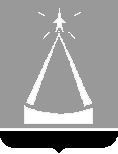 ГЛАВА  ГОРОДСКОГО  ОКРУГА  ЛЫТКАРИНО  МОСКОВСКОЙ  ОБЛАСТИПОСТАНОВЛЕНИЕ______________  №  _____________г.о. ЛыткариноОб утверждении Положения об Общественной комиссии городского округа ЛыткариноВ соответствии с Федеральным законом от 06.10.2003  № 131-ФЗ «Об общих принципах организации местного самоуправления в Российской Федерации», п.10 Правил предоставления средств государственной поддержки из федерального бюджета бюджетам субъектов Российской Федерации для поощрения муниципальных образований - победителей Всероссийского конкурса лучших проектов создания комфортной городской среды, утвержденных постановлением Правительства Российской Федерации от 07.03.2018 № 237, с учетом письма Министерства благоустройства Московской области от 19.09.2019 №10Исх-4175/2,  постановляю:1. Утвердить Положение об Общественной комиссии городского округа Лыткарино  (прилагается).2. Начальнику Управления архитектуры, градостроительства и инвестиционной политики г.Лыткарино (А.И. Панину) обеспечить   опубликование настоящего постановления в установленном порядке и размещение на официальном сайте городского округа Лыткарино в сети «Интернет».3. Контроль за исполнением настоящего постановления возложить на заместителя Главы Администрации городского округа Лыткарино                    В.С. Трещинкина.                                                                                                           Е.В. Серёгин